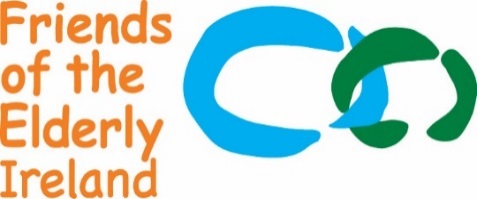 Referral Form for Home Visitation, Friendly Call Service, Social Club and Hamper ProgrammeOur visitation service aims to provide isolated elderly people with a suitable volunteer in the hope that a close and sincere friendship may develop, helping to alleviate the loneliness some elderly people in Ireland are experiencing. We also offer a Friendly Call Service to all our members to share conversations, offer support and understanding through regular phone calls. Please note that our volunteers carry out a befriending role, they are not unpaid carers and do not provide personal care, assist with medication or carry out repairs in your home. Our visitation service is not suitable for anyone who requires support with household chores, physical care, respite care, a sitting service, shopping, banking or DIY.Our visitation & Hamper service is only available to elderly people living in the Dublin region, Food and Hygiene hamper needs may be subject to a means test. Our Friendly Call Service is available nationwide.  All trips and social clubs will leave our premises at 25 Bolton Street Dublin 1.Please note that all referrals will be subject to adherence with our guidelines and criteria for the visitation servicePlease send all referrals to info@friendsoftheelderly.ie or 25 Bolton Street Dublin 1, D01 V6H9Details of the Elderly PersonPlease fill in the details that you are aware of in the elderly person’s daily schedule, i.e. when friends or relatives visit, when home help comes, when they go to an activity, etc.PLEASE TURN OVER & COMPLETE Page 2 on the back of this formEmergency Contact Details: Anyone we can contact on your behalf in an emergencyPhysical Health of the Elderly PersonPlease give details of all pertinent physical health conditions relating to the elderly person e.g. previous medical procedures, mobility issues, current physical conditionsMental Health of the Elderly PersonPlease give detail of all pertinent mental health conditions relating to the elderly person e.g. dementia, Alzheimer’s disease, cognitive impairmentFurther Details about the Elderly PersonPlease state the current living situation of the elderly person i.e. living alone, living with family and please give details of social, friend or familial supports currently in place for the elderly personReason for this referral:Is the elderly person aware that you are referring them?                                                                    YES     NO Is the elderly person open to receiving a visitor in their home?                                                           YES     NO                                                                                 Service Required:    Friendly Phone Call morning               OR   Friendly Phone Call afternoon         Home Visitations                    Social Clubs               Hamper Programme        Any information relevant to visiting the elderly person: Is the elderly person also interested in any of our activities                                                               YES     NO 
(Christmas Parties, Day Trips, Cabarets etc.)?Referrer Information – You can leave this section blank if you are referring yourselfName:		Surname:	Address:	Work phone:		Mobile: 		E-mail:	Relationship to the person:  Date of referral: Date of referral: Name:First nameSurnameAddress:Number and streetAreaPostcodePhone numbers:Home phoneMobileDate of birth: Date / Month / YearMondayTuesdayWednesdayThursdayFridaySaturdaySundayMorning Morning Morning Morning Morning Morning Morning Afternoon Afternoon Afternoon Afternoon Afternoon Afternoon Afternoon Evening Evening Evening Evening Evening Evening Evening First nameSurnameRelationship  Phone numberAddressAddressE-mail 